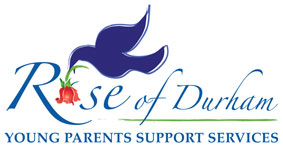 ALL PROGRAMS MARKED WITH AN * REQUIRE PRE-REGISTRATION.  PROGRAMS ARE FOR ROSE OF DURHAM CLIENTS. IF YOU ARE NOT A CLIENT, PLEASE BOOK AN INTAKE WITH RECEPTION.  WE ALSO OFFER THE FOLLOWING PSYCHOEDUCATIONAL PARENTING AS WELL AS LIFE SKILLS PROGRAMS AND WORKSHOPS:  NOBODY’S PERFECT, MAKE THE CONNECTION, EARLY CONNECTIONS, FUN WITH BABY, WHAT A DIFFERENCE A DAD MAKES, SCHOOL READINESS, COOKING CLASS, INFANT MASSAGE.  PLEASE CONTACT YOUR COUNSELLOR FOR MORE DETAILS ON THESE PROGRAMS .  ~ Ongoing Monthly Calendar 2023 ~~ Ongoing Monthly Calendar 2023 ~~ Ongoing Monthly Calendar 2023 ~~ Ongoing Monthly Calendar 2023 ~~ Ongoing Monthly Calendar 2023 ~MonTueWedThuFriSchool*10:00 – 2:00Music and Movement (in person only)2:30 – 3:30School* 10:00 – 2:00Food for Thought 10:30 – 11:30Let’s Get Connected 11:00 – 12:00School*10:00 – 2:00Music and Movement (in person only)2:30 – 3:30School* 10:00 – 2:00Food for Thought 10:30 – 11:30Let’s Get Connected 11:00 – 12:00School*10:00 – 2:00Music and Movement (in person only)2:30 – 3:30School*10:00 – 2:00Food for Thought 10:30 – 11:30Let’s Get Connected11:00 – 12:00School*10:00 – 2:00Music and Movement (in person only)2:30 – 3:30 School*10:00 – 2:00Food for Thought 10:30 – 11:30Let’s Get Connected 11:00 – 12:00